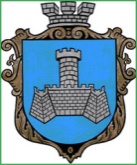 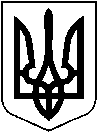 УКРАЇНАХМІЛЬНИЦЬКА МІСЬКА РАДАВІННИЦЬКОЇ ОБЛАСТІВиконавчий комітетР І Ш Е Н Н Я         від «        » березня 2024 р                                                                      №    Про розгляд ухвали  Хмільницького  міськрайонногосуду Вінницької області від 21.02.2024 року по справі № 149//23     Розглянувши ухвалу  Хмільницького міськрайонного суду  Вінницької області від  21.02.2024 року по справі №  149/ /23 за  позовом   К Ю О до К Л О , третя особа орган опіки та піклування – виконавчий комітет Хмільницької міської ради про розірвання шлюбу та визначення місця проживання дитини та відповідні наявні у справі документи, враховуючи те, що між батьками відсутній спір щодо визначення місця проживання малолітньої К Ю Ю ,   року народження, матір К Л О  не  заперечує щодо подальшого проживання доньки разом із батьком,  а відповідно до ч. 5 ст. 19 Сімейного кодексу України орган опіки та піклування подає суду письмовий висновок щодо розв'язання спору,     взявши до уваги пропозицію комісії з питань захисту прав дитини від  12.03.2024 року №4/9,  керуючись ст. 19, 160,161 Сімейного кодексу України,  ст.ст. 34, 59 Закону України „Про місцеве самоврядування в Україні”, виконком Хмільницької міської радиВИРІШИВ:1.   Надання, на сьогоднішній день, до Хмільницького міськрайонного суду  Вінницької області по справі № 149/ /23 за позовом К  Ю О  до К Л О , третя особа орган опіки та піклування – виконавчий комітет Хмільницької міської ради про розірвання шлюбу та визначення місця проживання дитини   висновку про доцільність визначення місця проживання дитини – К  Ю Ю ,   р.н. разом з батьком К  Ю  О ,   року народження не є  доцільним, у зв’язку із відсутністю спору між матір'ю та батьком щодо місця проживання малолітньої дитини.2. Контроль за виконанням цього рішення  покласти на  заступника міського голови з питань діяльності виконавчих органів міської ради Сташка А.В. Міський голова                                                                     Микола ЮРЧИШИН